附件9规模以上工业企业高质量发展培育奖励兑现流程图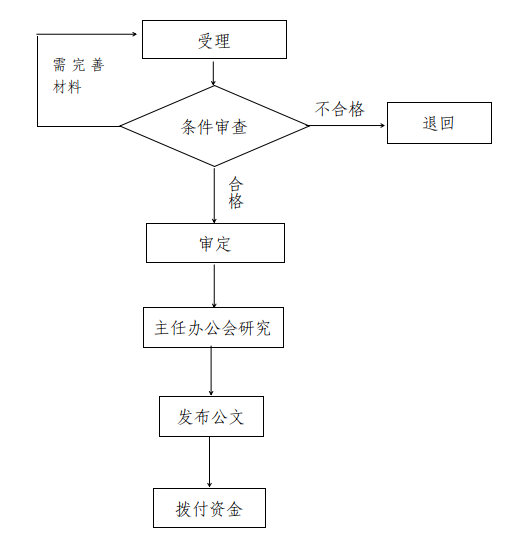 